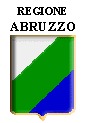 SEZIONE II Scheda di dettaglio LOCATORE Requisiti urbanistici:I locali dell’immobile dato in locazione turistica sono conformi ai requisiti tecnico-edilizi ed igienico-sanitari del regolamento edilizio comunale, nonché ai vincoli previsti per la destinazione d’uso RESIDENZIALE come di seguito censita:Scheda di dettaglioLOCATORE MANDATARIORequisiti urbanistici:I locali dell’immobile dato in locazione turistica sono conformi ai requisiti tecnico-edilizi ed igienico-sanitari del regolamento edilizio comunale, nonché ai vincoli previsti per la destinazione d’uso RESIDENZIALE come di seguito censita:MODELLO INFORMATIVO PER LOCAZIONE TURISTICAMODELLO INFORMATIVO PER LOCAZIONE TURISTICARegione AbruzzoDipartimento Sviluppo Economico - TurismoServizio Politiche Turistiche e SportiveVia Passolanciano 75 - 65124 PESCARA (PE)dph002@regione.abruzzo.itSEZIONE I – Anagrafica N.B. compilare la parte che interessa A) oppure B) Dati del locatore (persona fisica) Il/La sottoscritto/aCognome	Nome		 Comune di nascita (o Stato estero) 	   Data di nascita____	C.F. | |  |  |  |  |  |  |  |  |  |  |  |  |  |  |  |Residente nel Comune di	C.A.P.	Prov.	 Via/Piazza/Corso			n°	 Recapiti:e-mail				 Tel.	SEZIONE I – Anagrafica N.B. compilare la parte che interessa A) oppure B) Dati del locatore (persona fisica) Il/La sottoscritto/aCognome	Nome		 Comune di nascita (o Stato estero) 	   Data di nascita____	C.F. | |  |  |  |  |  |  |  |  |  |  |  |  |  |  |  |Residente nel Comune di	C.A.P.	Prov.	 Via/Piazza/Corso			n°	 Recapiti:e-mail				 Tel.	Dichiarante in qualità di (indicare solo uno dei seguenti casi)󠇀 proprietario ovvero󠇀 altro titolo di possesso (specificare:______________________________________)codice fiscale______________________________________________________________CHIEDE L’iscrizione al SITRA – Sistema Informativo Turistico della Regione Abruzzo per il rilascio del Codice Identificativo Regionale (CIR) e delle credenziali di accesso per unità abitative evidenziate nella scheda di dettaglio della Sezione II ai fini della trasmissione dei dati sul movimento turistico.(N.B.:1.  ai sensi dell’art. 60, comma 4, lett. a) della L.R. n. 10/2023 è possibile registrare fino ad un massimo di n. 4 unità abitative per proprietario; 2.  la comunicazione degli alloggiati al servizio web della Polizia di Stato (D.M. 7 gennaio 2013) non è automatica, devono essere richieste le credenziali di accesso al Portale alloggiati direttamente alla questura territorialmente competente;3. le modalità di riscossione dell’imposta di soggiorno, ove istituita, sono stabilite direttamente dal Comune) Dichiarante in qualità di (indicare solo uno dei seguenti casi)󠇀 proprietario ovvero󠇀 altro titolo di possesso (specificare:______________________________________)codice fiscale______________________________________________________________CHIEDE L’iscrizione al SITRA – Sistema Informativo Turistico della Regione Abruzzo per il rilascio del Codice Identificativo Regionale (CIR) e delle credenziali di accesso per unità abitative evidenziate nella scheda di dettaglio della Sezione II ai fini della trasmissione dei dati sul movimento turistico.(N.B.:1.  ai sensi dell’art. 60, comma 4, lett. a) della L.R. n. 10/2023 è possibile registrare fino ad un massimo di n. 4 unità abitative per proprietario; 2.  la comunicazione degli alloggiati al servizio web della Polizia di Stato (D.M. 7 gennaio 2013) non è automatica, devono essere richieste le credenziali di accesso al Portale alloggiati direttamente alla questura territorialmente competente;3. le modalità di riscossione dell’imposta di soggiorno, ove istituita, sono stabilite direttamente dal Comune) Dati del locatore mandatario (AGENZIE O SOCIETA’ DI GESTIONE DI INTERMEDIAZIONE IMMOBILIARE E DA OPERATORI PROFESSIONALI CHE INTERVENGONO QUALI MANDATARI O SUB LOCATORI NELLE LOCAZIONI DI UNITA’ ABITATIVE AMMOBILIATE AD USO TURISTICO)Il/La sottoscritto/a (nome e cognome) ___________________________________________ C.F. | |  |  |  |  |  |  |  |  |  |  |  |  |  |  |  |in qualità di amministratore della società: ________________________________ con sede legale in_______________________________________________________________PIVA __________________________________________ e-mail				 Tel.	nell’espletamento della propria attività di mediazione e/o in esecuzione dell’accordo commerciale stipulato con i proprietari degli immobili                                                                         CHIEDEl’iscrizione al SITRA – Sistema Informativo Turistico della Regione Abruzzo per il rilascio del Codice Identificativo Regionale (CIR) e delle credenziali di accesso per unità abitative evidenziate nella scheda di dettaglio della Sezione II ai fini della trasmissione dei dati sul movimento turistico. (N.B..1. ai sensi dell’art. 60, comma 4, lett. b) della L.R. n. 10/2023 è possibile registrare per ogni singolo proprietario fino ad un massimo di n. 4 unità abitative)2.  la comunicazione degli alloggiati al servizio web della Polizia di Stato (D.M. 7 gennaio 2013) non è automatica, devono essere richieste le credenziali di accesso al Portale alloggiati direttamente alla questura territorialmente competente;3. le modalità di riscossione dell’imposta di soggiorno, ove istituita, sono stabilite direttamente dal Comune) Dati del locatore mandatario (AGENZIE O SOCIETA’ DI GESTIONE DI INTERMEDIAZIONE IMMOBILIARE E DA OPERATORI PROFESSIONALI CHE INTERVENGONO QUALI MANDATARI O SUB LOCATORI NELLE LOCAZIONI DI UNITA’ ABITATIVE AMMOBILIATE AD USO TURISTICO)Il/La sottoscritto/a (nome e cognome) ___________________________________________ C.F. | |  |  |  |  |  |  |  |  |  |  |  |  |  |  |  |in qualità di amministratore della società: ________________________________ con sede legale in_______________________________________________________________PIVA __________________________________________ e-mail				 Tel.	nell’espletamento della propria attività di mediazione e/o in esecuzione dell’accordo commerciale stipulato con i proprietari degli immobili                                                                         CHIEDEl’iscrizione al SITRA – Sistema Informativo Turistico della Regione Abruzzo per il rilascio del Codice Identificativo Regionale (CIR) e delle credenziali di accesso per unità abitative evidenziate nella scheda di dettaglio della Sezione II ai fini della trasmissione dei dati sul movimento turistico. (N.B..1. ai sensi dell’art. 60, comma 4, lett. b) della L.R. n. 10/2023 è possibile registrare per ogni singolo proprietario fino ad un massimo di n. 4 unità abitative)2.  la comunicazione degli alloggiati al servizio web della Polizia di Stato (D.M. 7 gennaio 2013) non è automatica, devono essere richieste le credenziali di accesso al Portale alloggiati direttamente alla questura territorialmente competente;3. le modalità di riscossione dell’imposta di soggiorno, ove istituita, sono stabilite direttamente dal Comune) INFORMA(barrare la casella che interessa)   come locatore	  come locatore mandatario avvio della locazione turistica, senza prestazione di servizi durante la permanenza dell’ospite, negli alloggi descritti nella scheda dettaglio, per ognuno dei quali verrà assegnato il codice identificativo di riconoscimento (C.I.R.) (periodo consecutivo fino a 30 giorni per ciascun contratto) sospensione della locazione turistica dal	al  	(periodo consentito: da 31 giorni a 18 mesi) cessazione della locazione turistica a far data dal  	(in caso di sospensione superiore a 18 mesi)A tal fine,SI IMPEGNAa trasmettere, attraverso il sistema informativo regionale, i dati statistici delle persone ospitate secondo le prescrizioni richieste dalla normativa ISTATDICHIARAsotto la propria responsabilità e nella consapevolezza di quanto previsto dagli articoli 75 e 76 delD.P.R. 445/2000:che i dati riportati nella comunicazione di locazione e nei relativi allegati, sono rispondenti al vero;di aver preso visione dell’informativa sul trattamento dei dati personali di cui all’art.13 del D. Lgs. 196/2003 e dagli articoli 13 e 14 del regolamento UE 2016/679 relativo alla protezione delle persone fisiche con riguardo al trattamento dei dati personali, nonché alla libera circolazione di tali dati e che abroga la direttiva 95/46/CE (regolamento generale sulla protezione dei dati), nonché della nota informativa relativa alla rilevazione statistica ISTAT in calce;di essere a conoscenza che ai sensi dell’art.75 D.P.R.445/2000: “Qualora dal controllo di cui all’articolo 71 emerga la non veridicità del contenuto della dichiarazione, il dichiarante decade dai benefici eventualmente conseguenti da provvedimenti emanati sulla base della dichiarazione non veritiera”;di essere a conoscenza che ai sensi dell’art.76 D.P.R. 445/2000: “Chiunque rilasciadichiarazioni mendaci, forma atti falsi o ne fa uso nei casi previsti dal presente testo unico è punito ai sensi del codice penale e delle leggi speciali in materia”.Data:	__________________________________	Firma: 	________________________ALLEGAScheda dettaglioCopia del documento d’identità Rilevazione statistica ISTATI locatori sono tenuti a trasmettere i dati dei movimenti turistici nell’ambito della rilevazione statistica dell’ISTAT, entro il giorno 10 del mese successivo a quello di riferimento degli arrivi e delle presenze del mese precedente.Informativa sul trattamento dei dati personaliAi sensi dell’art.13 D. Lgs. 196/2003 e dagli articoli 13 e 14 del Regolamento UE 2016/679 relativo alla protezione delle persone fisiche con riguardo al trattamento dei dati personali, nonché alla libera circolazione di tali dati e che abroga la direttiva 95/46/CE (regolamento generale sulla protezione dei dati).I dati relativi al numero di arrivi e di presenze degli ospiti che il locatore/locatore mandatario trasmetterà, secondo apposita procedura informatizzata, saranno trattati esclusivamente in forma aggregata.Titolare del trattamento dei dati per quanto riguarda la banca dati anagrafica regionale è Regione Abruzzo con sede in Via Passolanciano 75 Pescara. Responsabile del trattamento per la gestione della banca dati anagrafica regionale è il Direttore del Dipartimento Sviluppo Economico – Turismo.  Autorizzo il trattamento dei dati personali contenuti nel presente modello ai sensi dell’articolo 13 D. Lgs. 196/2003 e dagli articoli 13 e 14 del regolamento UE 2016/679 ai fini informativi.Data:		Firma: 	        Denominazione   (indica un nome di fantasia)Comune/Via/Piazza/CorsoN. civicoInt.N.camereN. bagni N.posti letto totali (compresi divani/poltr one letto posti in altri locali)Catasto fabbricatiCatasto fabbricatiCatasto fabbricati        Denominazione   (indica un nome di fantasia)Comune/Via/Piazza/CorsoN. civicoInt.N.camereN. bagni N.posti letto totali (compresi divani/poltr one letto posti in altri locali)FoglioParticellaSubC.F. PROPRIETARIO   Denominazione (indica un nome di fantasia) Comune/Via/Piazza/CorsoN. civicoInt.N.camereN.bagni N.posti letto totali (compresi divani/poltr one letto posti in altri locali)Catasto fabbricatiCatasto fabbricatiCatasto fabbricatiC.F. PROPRIETARIO   Denominazione (indica un nome di fantasia) Comune/Via/Piazza/CorsoN. civicoInt.N.camereN.bagni N.posti letto totali (compresi divani/poltr one letto posti in altri locali) Foglio Particella  Sub